LoginGå til http://ca-denmark.dk/wp-adminSkriv brugernavn og adgangskode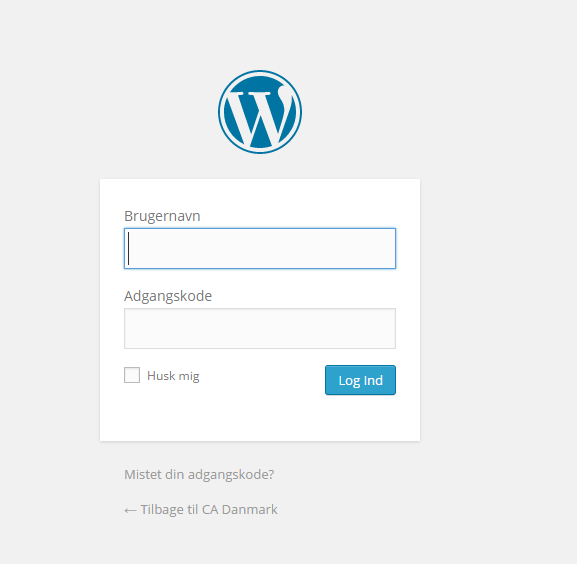 Opret nyhed eller testimonialNyheder og testimonials oprettes som blog indlægTryk på Indlæg -> Opret nyt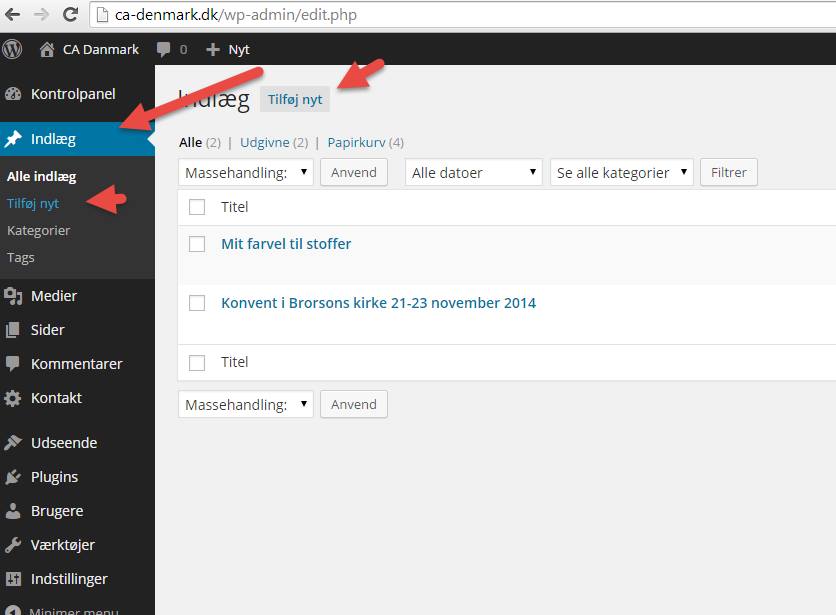 Skriv titel og indhold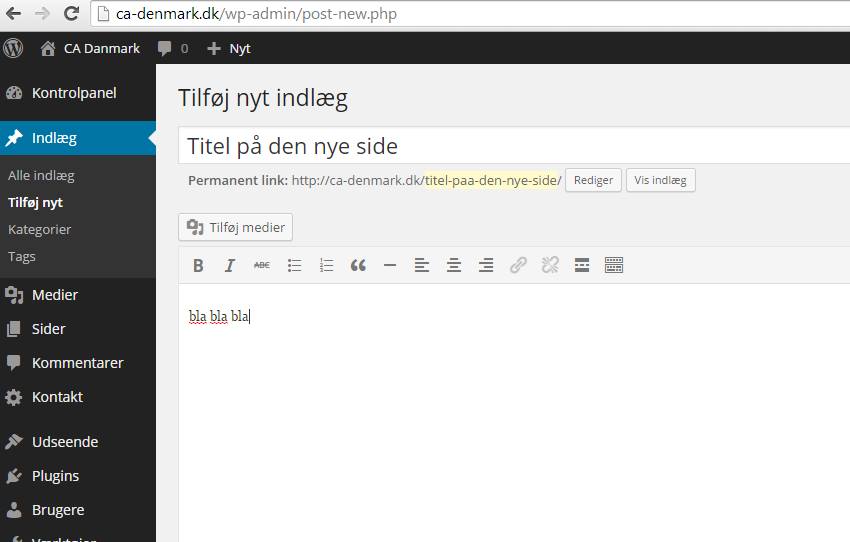 Vælg Kategori (enten testimonial eller nyhed, ALDRIG begge dele)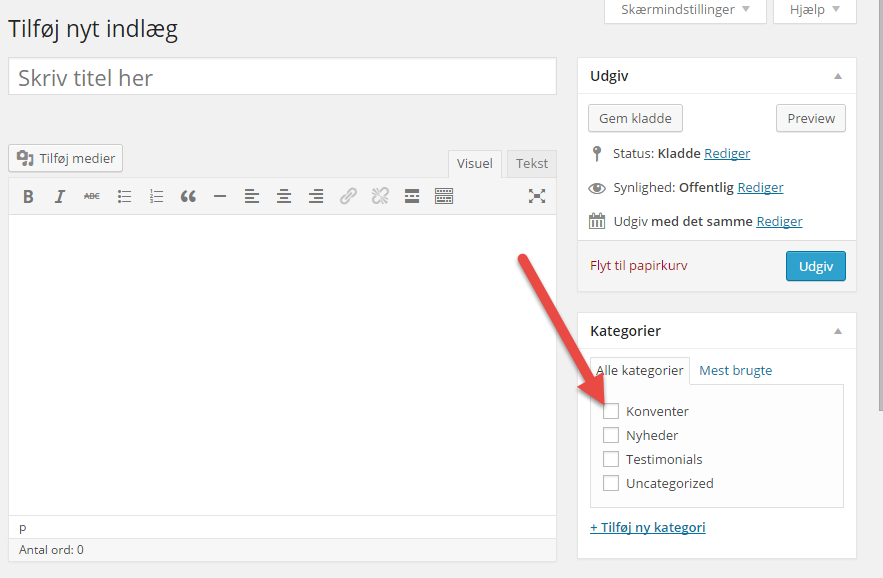 Preview evt. dit indlæg inden du udgiver det ved at trykke på PREVIEW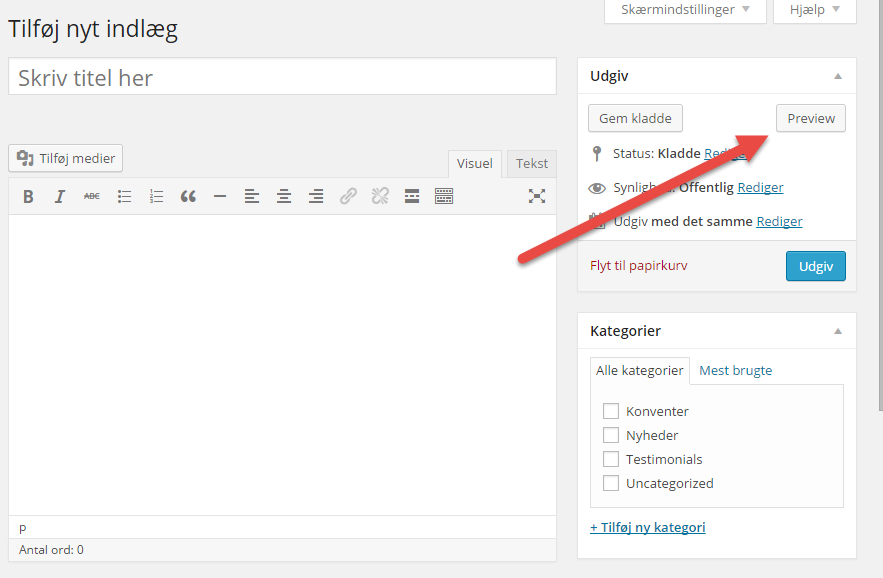 Udgiv dit indlæg når det er klart (det kan altid fjernes igen så vær ikke bange for det)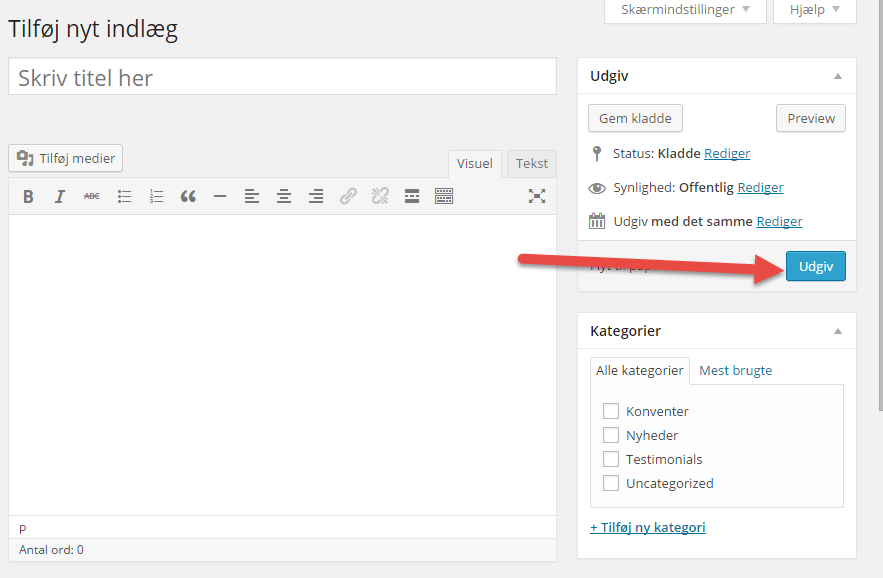 Se dit indlæg under den valgte kategori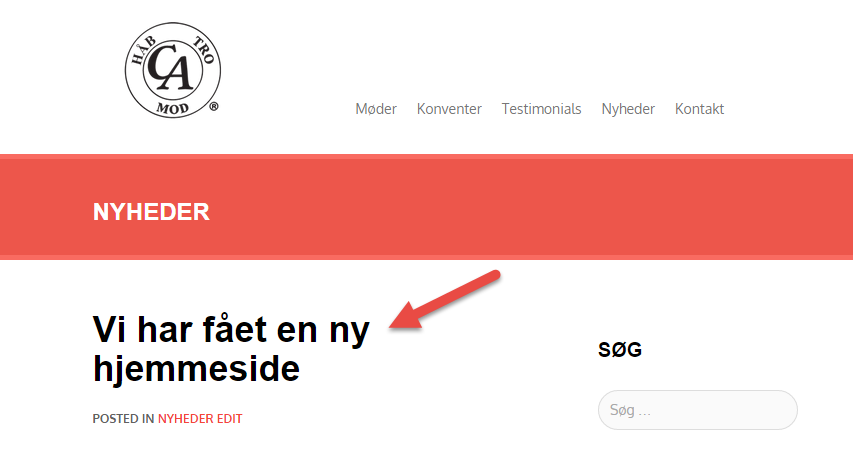 